Nom prénom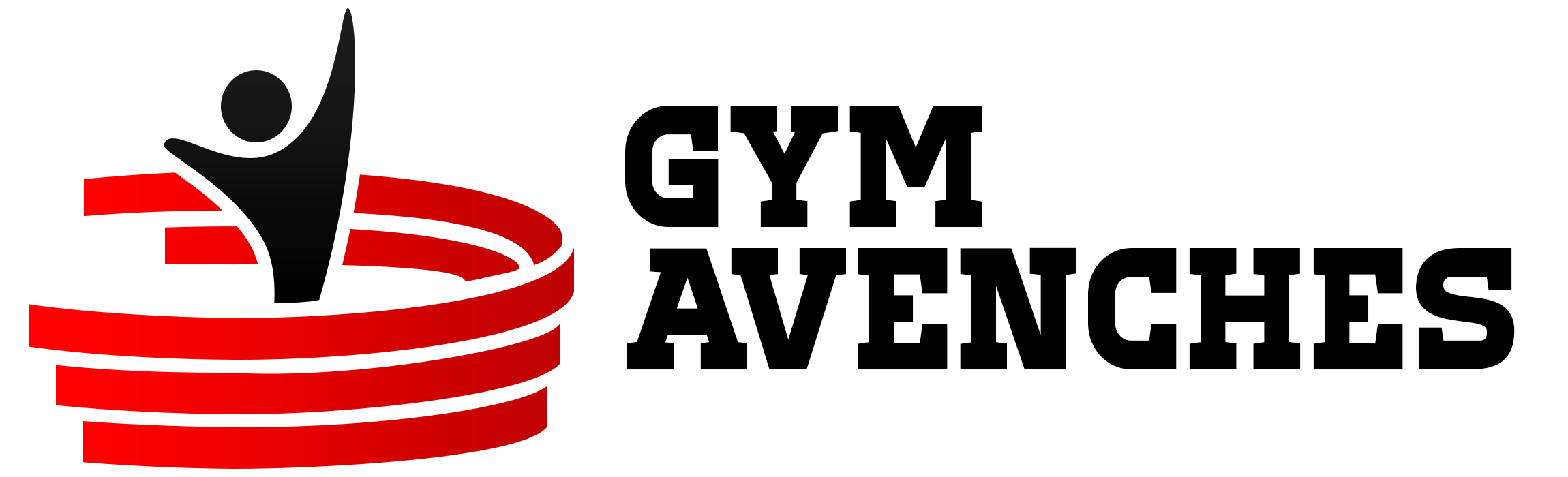 Adresse NPA Localité07X XXX XX XX
Adresse mailRosemarie PaolissoImpasse de l’Arbogne 301563 DompierreLieu, le JJ mois annéeAnnonce de démissionPar la présente, je vous annonce que je souhaite démissionner de la société de gym d’Avenches. Je vous adresse mes meilleures salutations.Nom Prénom 